UPEI Student Union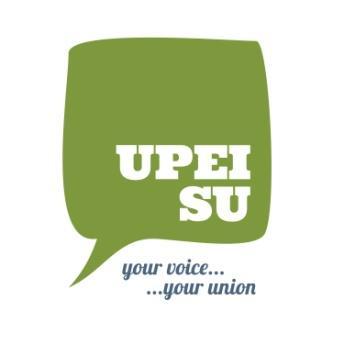 Job DescriptionJob Title:		Full Time Cook Reports to:		Fox & Crow ManagerPosition Type:		Full Time Season StaffWork Location:	The Fox & Crow, WA Murphy Student CentreHours:			As soon as possible			35-40 hours per week varied, days, evenings & occasional weekendsRate of Pay:		$17 per hour plus vacation pay	Organization OverviewFounded in 1969, the UPEI Student Union is the oldest incorporated student organization at the University of Prince Edward Island. With over 5,000 members, the UPEISU provides a range of services, including health and dental plans, funding, event programming, a campus pub and more. The UPEISU is unique in that it is the primary student advocacy organization on PEI; in other provinces, this responsibility is managed by a dedicated provincial advocacy group.The Fox & Crow is the campus pub and café for students, staff, faculty and visitors to the UPEI campus.  The Fox & Crow is open all day to provide a place for everyone to eat, drink, relax and hang out while on campus. The pub also plays host to several events throughout the year for students, clubs and campus departments. Position PurposeThe Fox & Crow Cook is a full-time seasonal employee of the UPEISU who works with and is accountable to the Fox & Crow Manager.  The Fox & Crow Cook will be responsible for preparing and cooking food as required.  The position is also responsible for the daily cleaning and maintenance of the kitchen and equipment.   Job ResponsibilitiesDaily preparation for all food operations of The Fox & Crow according to menu specificationsEnsure high standards of cleanliness and orderMaking adjustments to accommodate clients with specific diet and health concernsMaintain kitchen and equipmentShort order cooking proceduresAssist with orienting new employees to their work areaCompliance & CleaningAdheres to proper food handling, sanitation and safety proceduresMaintain cleanliness and sanitation of equipment, food storage and work areasRecord daily temperatures as required by the Department of Health & WellnessCompletes cleaning according to daily and weekly schedulesEnsure compliance with food and health and safety regulationsInventoryMaintains appropriate dating, labeling and rotation of all food itemsInventory control, including portioning and quality controlEnsure kitchen is fully stocked with appropriate inventoryAdditionalOther duties as requiredJob SpecificationsMinimum 2 years experience in a kitchen environmentKnowledge of health & safety codes and regulationsGood oral communication skillsAdaptabilitySelf-motivatedDemonstrated ability to perform multiple tasks in a fast-paced environmentGood time management skills Works well without direct supervisorOrganized High energy levelCan work well on your own or as part of a teamFood Safety Training CertificateResponsible Beverage Service CertificateWHIMISEducationMinimum High school diplomaWork ScheduleLast week of August until April with potential to extend through summer.BenefitsHealth & Dental Benefits availableDeadline for application is as soon as possible.  To express interest in this role, please direct your cover letter, resume and class schedule in confidence to:UPEI Student Union Hiring Committee via email: hiring@upeisu.ca or in person at the Student Union office. Only applicants that have completed the application requirement will be considered for the position. Only those selected for an interview will be contacted.	